Appendix A – Self-Inspection ChecklistSelf-Inspection Checklist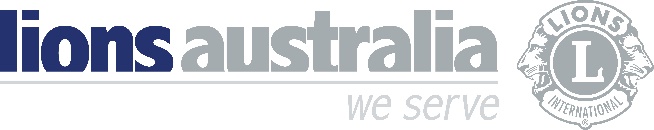 Lions Clubs International Multiple District 201 Lions Clubs International Multiple District 201 Lions Club of: Lions Club of: Lions Club of: Project:Project:Project:Prepared by:Prepared by:Date:          /         /YesNoDoes your Club have a Safety Coordinator appointed?If so, does he/she have full control of all Safety/Risk Management on the premises?ParkingYesNoAre entrances and exits clearly marked?Is lighting adequate?Is parking area free of holes, cracks, puddles, debris, etc?Is security provided in the car park to deter theft and vandalism?Is there signage stating, ‘Vehicles are parked at Owners risk’?Do the parking attendants wear reflective clothing?Crowd ControlYesNoAre adequate signs posted directing traffic flow into and out of parking/seating areas?Are Police and Security Personnel used to direct traffic into and out of parking/seating areas?Are there enough Security Personnel to control the crowd?Buildings, Tents, ArenasYesNoAre the premises neat and clean?Are there an adequate number of exits?Are EXIT lights working?Is the number of occupants controlled?Do structures have adequate fire protection?Is smoking prohibited and are signs clearly posted?Is emergency lighting provided?Is a public address system available to relay emergency messages?Are aisles, stairs, etc unobstructed?Are all stairways, elevated platforms, etc adequately marked and guarded?Are all tent stakes and guy ropes marked or blocked off to prevent tripping, etc?Are all chairs, benches, seats, tables, etc, structurally sound?Are all lights, especially in toilets and over pathways operating?Food ServiceYesNoAre all food handling requirements observed?Is all food fresh and/or well refrigerated?Are knives and sharp objects stored safely?Are decorations kept at a safe distance from open flames or cooking equipment?Are there an adequate number of properly placed litter bins?Are there adequate supplies of clean water for hand washing?Are separate cutting boards used for chicken, fish and meat?Is it a requirement that persons manning BBQs etc have frequent rest periods?Outdoor EventsYesNoIs there adequate distance between the action area and the viewing area to afford protection to spectators?Are barriers provided to protect spectators and the public if necessary and are these barriers secured?Is the action area secured to prevent entry of unauthorised persons?Are participants in games, contests or other events of proper age and in adequate condition to participate safely?Are participants exposed to dangerous conditions?Are all participants in any Event advised that they are not Insured under the Lions Personal Accident Insurance Policy?Outside Operators, Contractors, Concessionaires.YesNoAre outside parties qualified and adequately insured?  (Your Club and the International Association of Lions Clubs should be included as additional named insureds)If conducting a Market, are Stall Holders required to maintain sites to prevent obstruction to any thoroughfare?Medical AidsYesNoAre there adequately trained First Aid/Medical personnel in attendance?Are there Medical/First Aid facilities available at all projects and are they stored in a clean sterile location? If required, do all persons have Child Protection Certification? If required, do all persons have Child Protection Certification? If required, do all persons have Child Protection Certification?Any other CommentsAny other CommentsAny other CommentsThis form should be completed for all projects and stored with Project Records by the Club Secretary.This form should be completed for all projects and stored with Project Records by the Club Secretary.This form should be completed for all projects and stored with Project Records by the Club Secretary.